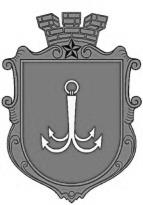                                           ОДЕСЬКА МІСЬКА РАДАПОСТІЙНА КОМІСІЯЗ ПИТАНЬ ЖИТЛОВО – КОМУНАЛЬНОГО ГОСПОДАРСТВА ________________№_________________на №______________від______________01 червня 2021 року, 11:00Малий зал (вул. Косовська 2-Д)ПОРЯДОК ДЕННИЙ1.	Про внесення на розгляд Одеській міській раді проєкту рішення «Про внесення змін до Міської цільової програми розвитку органів самоорганізації населення в м. Одесі на 2020 – 2022 роки, затвердженої рішенням Одеської міської ради від 06 лютого 2020 року № 5645-VII».2.	Про внесення на розгляд Одеській міській раді проєкту рішення «Про внесення змін до рішення Одеської міської ради від 16.09.2020 р. № 6923-VIII «Про погодження інвестиційної програми товариства з обмеженою відповідальністю «Інфокс» на 2021 рік».3.	Питання департаменту міського господарства Одеської міської ради3.1. Про внесення на розгляд Одеській міській раді проєкту рішення «Про внесення змін до Міської цільової програми розвитку житлового господарства м. Одеси на 2017-2021 роки, затвердженої рішенням Одеської міської ради від 26 липня 2017 року № 2267-VІІ». 3.2. Про внесення на розгляд Одеській міській раді проєкту рішення «Про внесення змін до Міської комплексної програми енергоефективності у м. Одесі на 2017-2021 роки, затвердженої рішенням Одеської міської ради від 04 жовтня 2017 року № 2449-VII».3.3. Про внесення на розгляд Одеській міській раді проєкту рішення «Про внесення змін до Міської цільової програми благоустрою                      м. Одеси на 2018-2021 роки, затвердженої рішенням Одеської міської ради від 12 грудня 2018 року № 4004-VII».3.4. Про внесення на розгляд Одеській міській раді проєкту рішення «Про прийняття до комунальної власності територіальної громади м. Одеси ділянки теплової мережі по вул. Торгова – вул. Князівська».3.5. Про внесення на розгляд Одеській міській раді проєкту рішення «Про затвердження Положення про Департамент міського господарства Одеської міської ради  у новій редакції».3.6.	Про надання згоди на прийняття з державної до комунальної власності територіальної громади м. Одеси квартир (Держзв’язок).3.7.	Про надання згоди на прийняття з державної до комунальної власності територіальної громади м. Одеси квартир.пл. Думська, 1, м. Одеса, 65026, Україна